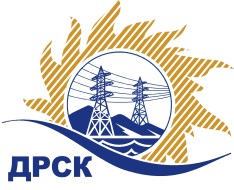 Акционерное Общество«Дальневосточная распределительная сетевая  компания»(АО «ДРСК»)Протокол заседания комиссии по вскрытию конвертов, поступивших на запрос цен № 753388г. БлаговещенскСПОСОБ И ПРЕДМЕТ ЗАКУПКИ: Открытый электронный запрос цен «Лакокрасочная продукция»  закупка 135ПРИСУТСТВОВАЛИ:  Два члена постоянно действующей Закупочной комиссии АО «ДРСК» 2 уровня   Информация о результатах вскрытия конвертов:В адрес Организатора закупки поступило 2 (четыре) заявки (-ок,-ка) на участие в закупке, конверты с которыми были размещены в электронном виде на Торговой площадке Системы www.b2b-energo.ru. Вскрытие конвертов было осуществлено в электронном сейфе Организатора закупки на Торговой площадке Системы www.b2b-energo.ru автоматически.Дата и время начала процедуры вскрытия конвертов с заявками на участие в закупке: 10:09   (время московское) 27.12.2016 г. (было продлено на 1 ч., 09 мин., 54 cек.). Сделано 17 (семнадцать)  ставок. Место проведения процедуры вскрытия конвертов с заявками участников: Торговая площадка Системы www.b2b-energo.ruВ конвертах обнаружены заявки следующих участников:Решили: Утвердить протокол заседания закупочной комиссии по вскрытию конвертов, поступивших на открытый электронный  запрос цен.Ответственный секретарь Закупочной комиссии 2 уровня АО «ДРСК»	               М.Г. ЕлисееваИсп. Ирдуганова И.Н.397-147irduganova-in@drsk.ru№ 104/МР-В  27.12.2016№Наименование участника и его адресПредмет заявки на участие в запросе цен1ООО "НИКАРТ-СЕРВИС" (454079, Россия, Челябинская обл., Челябинск г., Линейная ул., д. 64)Заявка, подана 26.12.2016 в 09:39
Цена: 4 755 400,00 руб. (цена без НДС: 4 030 000,00 руб.)2ООО "СЛАВНА" (150044, Россия, Ярославская обл., г. Ярославль, пр-т Ленинградский, д. 33, оф. 401)Заявка, подана 26.12.2016 в 09:38
Цена: 4 785 364,15 руб. (цена без НДС: 4 055 393,35 руб.)